Dzień Dobry we wtorek 1.02.2022Temat zajęć : Malowanie na temat : Zabawy na śniegu ''1. Ćwiczenia logorytmiczne Dzieci powtarzają za rodzicem tekst i wykonują ruchy o których jest w nim mowa Hop , hop , hop przed siebie krok dwa kroki do tyłu i obrót w bok 2. Rozwiązywanie zagadek ( Rodzic czyta zagadki , a dzieci po rozwiązaniu zagadek wskazują odpowiednie obrazki )Byś zjeżdżać z górki mógł przypinasz je do nóg (narty)Jedna kula , druga kula , trzeciagarnek i marchewkę dasz - i ... masz ! (bałwanka)Gdy z górki zjeżdżać chcesz siadasz na nie i mkniesz (sanki )3. Zabawa ruchowa ,,Zabawy kulkami śniegu'' Do zabawy potrzebna jest gazeta . Z gazety zróbcie kule śnieżne i pobawcie się nimi w/ g własnego pomysłu .4. Oglądanie obrazków ,(Dołączona karta ) Wymienianie sposobów bawienia się na śniegu .5. Malowanie farbami na temat Zabawy na śniegu Po wykonaniu prac należy opowiedzieć o zabawach jakie zostały przedstawione w pracy . ( Jeżeli dzieci nie mają w domu farb to swoje prace mogą narysować kredkami )6. Wskażcie różnice między obrazkami (Dołączona karta pracy ) Do miłego zobaczenia w przedszkolu . Pozdrawiam was wszystkich bardzo serdecznie . 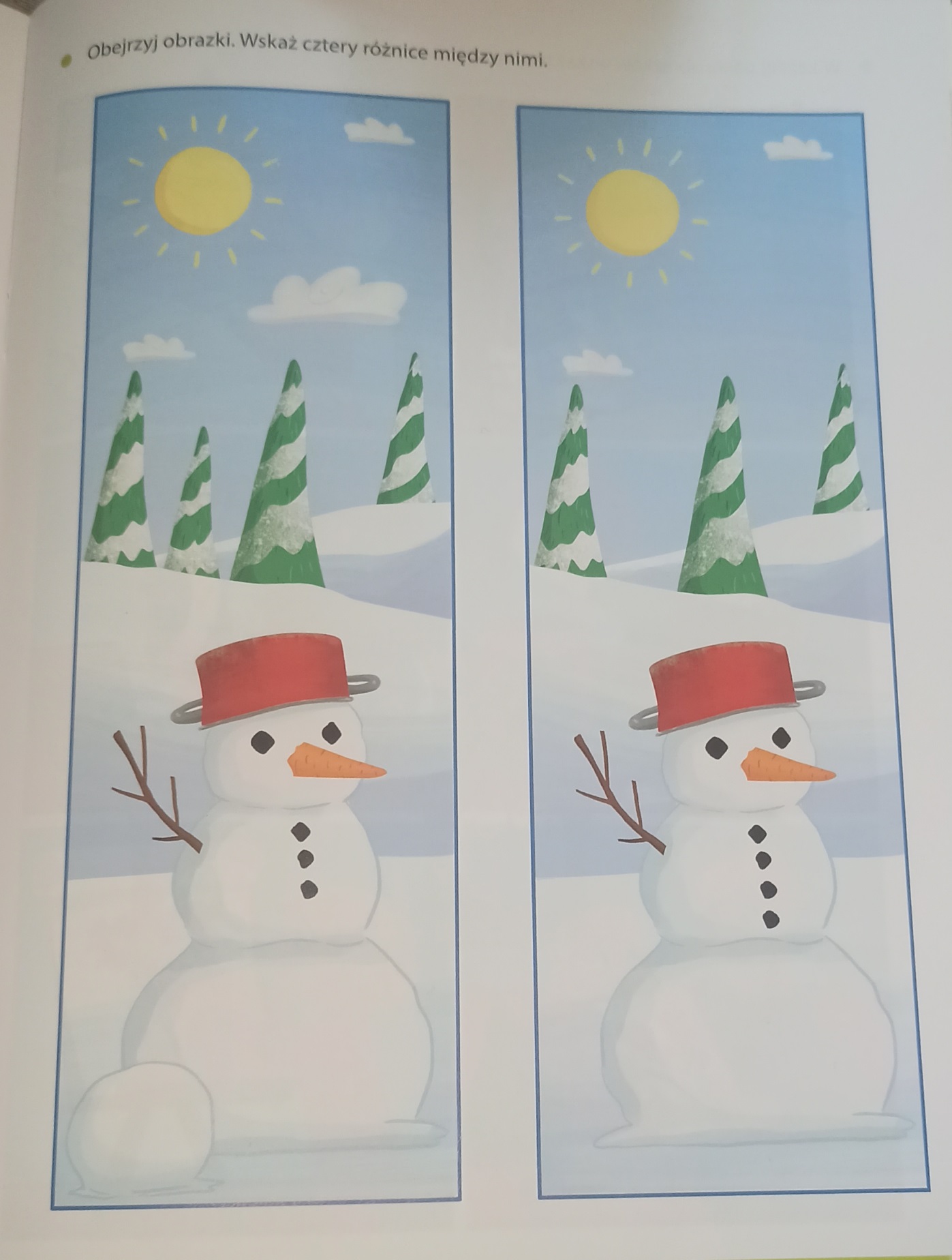 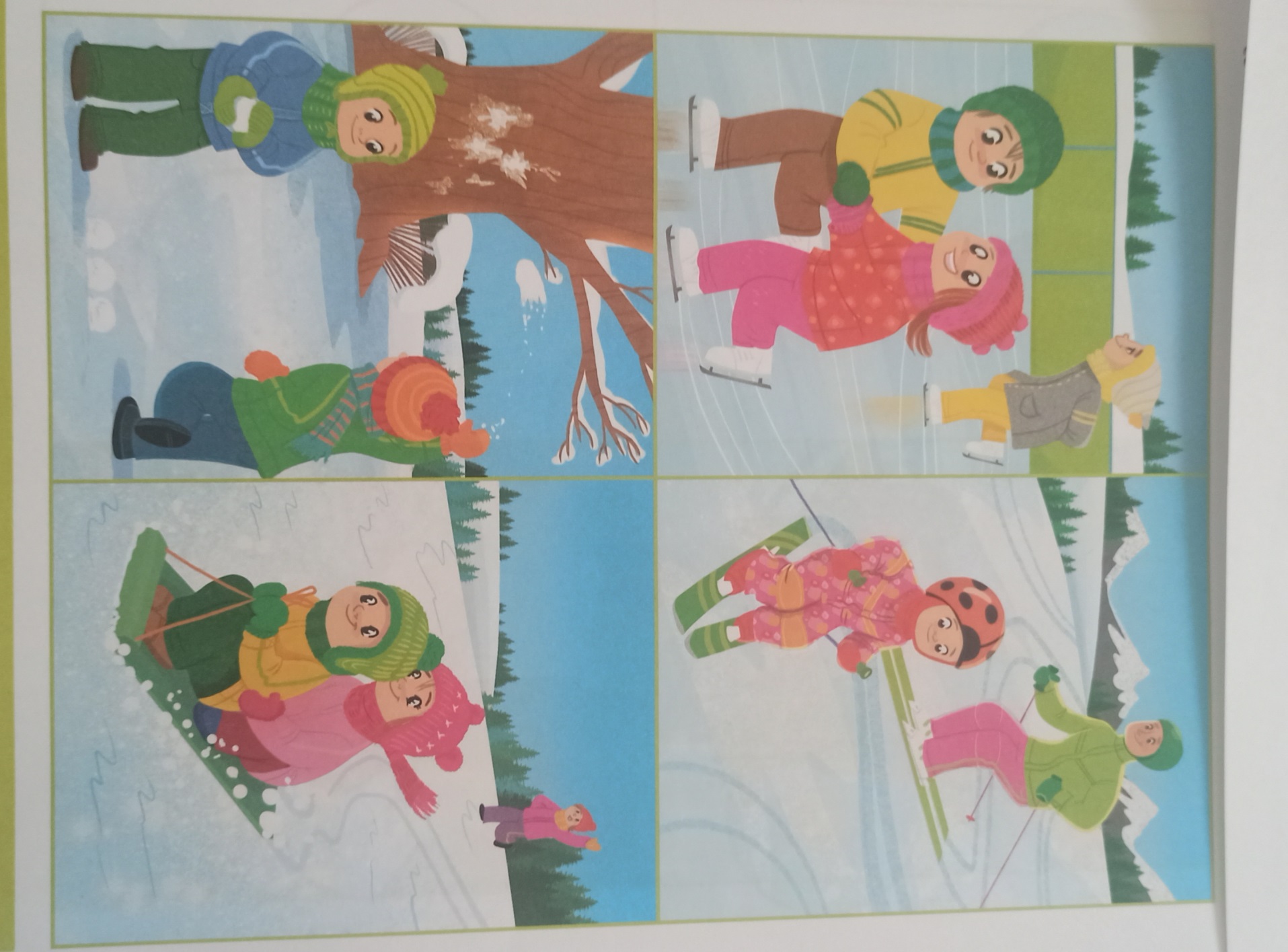 